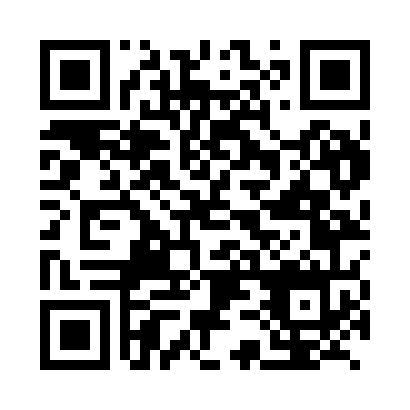 Prayer times for Jiujiang, ChinaWed 1 May 2024 - Fri 31 May 2024High Latitude Method: Angle Based RulePrayer Calculation Method: Muslim World LeagueAsar Calculation Method: ShafiPrayer times provided by https://www.salahtimes.comDateDayFajrSunriseDhuhrAsrMaghribIsha1Wed4:075:3412:133:496:538:142Thu4:065:3312:133:496:548:153Fri4:055:3212:133:496:548:164Sat4:045:3112:133:496:558:175Sun4:035:3012:133:496:568:186Mon4:025:2912:133:496:568:197Tue4:015:2912:133:496:578:208Wed4:005:2812:123:496:578:209Thu3:595:2712:123:496:588:2110Fri3:585:2612:123:496:598:2211Sat3:575:2612:123:496:598:2312Sun3:565:2512:123:497:008:2413Mon3:555:2412:123:497:018:2514Tue3:545:2412:123:497:018:2615Wed3:535:2312:123:497:028:2716Thu3:525:2312:123:487:038:2717Fri3:515:2212:123:487:038:2818Sat3:505:2112:123:487:048:2919Sun3:505:2112:133:487:048:3020Mon3:495:2012:133:487:058:3121Tue3:485:2012:133:487:068:3222Wed3:485:1912:133:497:068:3323Thu3:475:1912:133:497:078:3324Fri3:465:1912:133:497:078:3425Sat3:465:1812:133:497:088:3526Sun3:455:1812:133:497:098:3627Mon3:445:1712:133:497:098:3628Tue3:445:1712:133:497:108:3729Wed3:435:1712:133:497:108:3830Thu3:435:1712:143:497:118:3931Fri3:425:1612:143:497:118:39